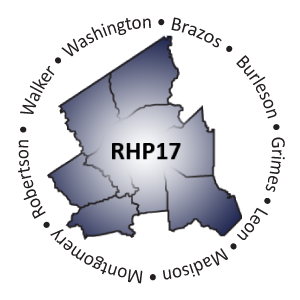 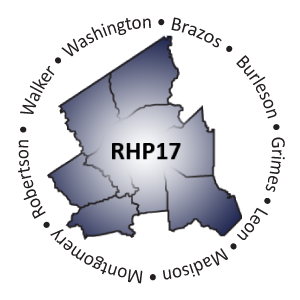 AGENDA Welcome/IntroductionsReview Category C Modification and Early Baseline Reporting Brief Overview of Category C and Plan SubmissionRequesting Category C Modifications: What, How, When?Overview of the types of changes that require modification form Walk-through of the Category C Modification Form   Reporting Category C BaselinesAugust vs. October reporting of baselines Overview of types of changes that can be submitted with baselinesRecap/walk-through of the Category C Early Baseline Reporting Template Category C Data Reminders and ConsiderationsAttribution Measure SpecificationsAchievement vs Reporting Milestones: Payer Rate Stratification  Internal Documentation     Navigating Category C Reporting Rules: Resource/Guidance Documents Available Open Discussion/Questions and AnswerWrap-Up/Adjourn